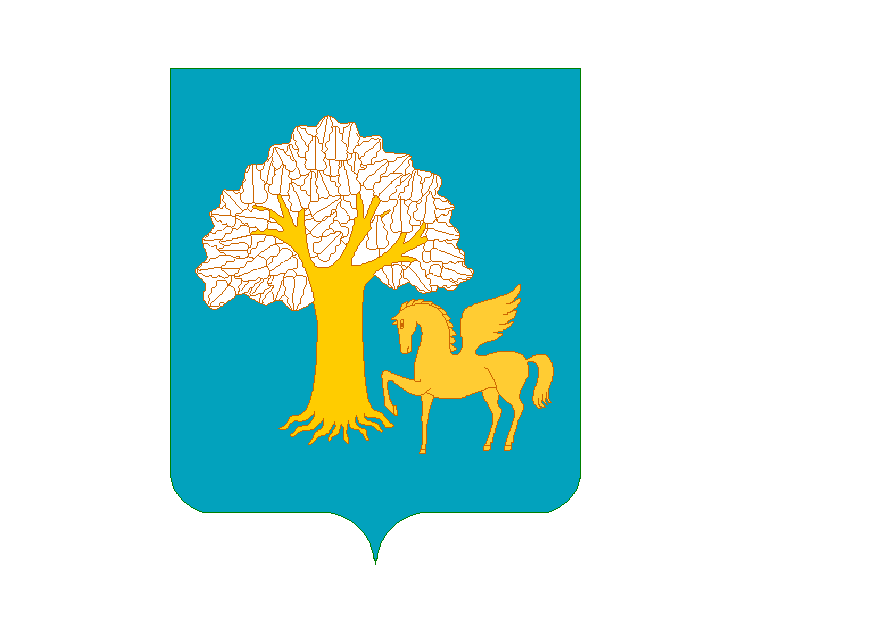 	     ҠАРАР                                                             		ПОСТАНОВЛЕНИЕ        13 сентябрь 2021 й.                            № 33              	13 сентября 2021 г.         Тубәнге Ҡыйғы ауылы                                                            	с. Нижние Киги Об утверждении Порядка определения видов особо ценного движимого имущества, отнесения имущества муниципального автономного или бюджетного учреждения к категории особо ценного движимого имущества и формирования Перечня данного имуществаВ соответствии с требованиями Федерального закона от 08 мая 2010 г. № 83-ФЗ «О внесении изменений в отдельные законодательные акты Российской Федерации в связи с совершенствованием правового положения государственных (муниципальных) учреждений», постановления Правительства Российской Федерации от 26 июля 2010 г. № 538 «О порядке отнесения имущества автономного или бюджетного учреждения к категории особо ценного движимого имущества», Устава сельского поселения Нижнекигинский сельсовет муниципального района Кигинский район Республики Башкортостан, постановляю:1. Утвердить прилагаемый Порядок определения видов особо ценного движимого имущества, отнесения имущества муниципального автономного или бюджетного учреждения к категории особо ценного движимого имущества и определения Перечня данного имущества (согласно приложениям № 1, № 2).2. Настоящее постановление разместить на официальном сайте Администрации сельского поселения Нижнекигинский сельсовет http://nkigi.ru/.3. Настоящее постановление вступает в силу с момента подписания.И.о. главы сельского поселения 				И.В.ХакимьяноваПриложение № 1 к постановлению администрациисельского поселенияНижнекигинский сельсоветМР Кигинский район РБот 13 сентября 2021г. № 33Порядокопределения видов особо ценного движимого имущества, отнесения имущества муниципального автономного или бюджетного учреждения к категории особо ценного движимого имущества и формированияПеречня данного имущества1. Настоящий Порядок разработан в соответствии с Федеральным законом от 03.11.2006 г. № 174-ФЗ «Об автономных учреждениях», Федеральным законом от 12.01.1996 г. № 7-ФЗ «О некоммерческих организациях», постановлением Правительства Российской Федерации от 26.07.2010 г. № 538 «О порядке отнесения имущества автономного или бюджетного учреждения к категории особо ценного движимого имущества» и устанавливает процедуру определения видов особо ценного движимого имущества муниципальных автономных учреждений, созданных на базе имущества, находящегося в муниципальной собственности сельского поселения, и муниципальных бюджетных учреждений.2. К особо ценному движимому имуществу муниципальных автономных или бюджетных учреждений (далее - особо ценное движимое имущество) относится:1) Движимое имущество, балансовая стоимость которого превышает 50 000 (пятьдесят тысяч) рублей;2) Иное движимое имущество, независимо от его балансовой стоимости:- без которого осуществление муниципальным автономным или бюджетным учреждением своей основной деятельности будет существенно затруднено;- предназначенное для обеспечения деятельности муниципального автономного или бюджетного учреждения в соответствии с типовыми положениями об учреждениях соответствующих типов и видов;- транспортные средства;3)  Имущество, отчуждение которого осуществляется в специальном порядке, установленном законами и иными нормативными правовыми актами Российской Федерации.К особо ценному движимому имуществу не относится имущество, которое не предназначено для осуществления основной деятельности муниципального автономного или бюджетного учреждения, а также имущество, приобретенное муниципальным автономным или бюджетным учреждением за счет доходов, полученных от осуществляемой в соответствии с уставом деятельности.3. Решение об отнесении имущества муниципальных автономных или бюджетных учреждений к категории особо ценного движимого имущества или исключении имущества из категории особо ценного движимого имущества на основании видов особо ценного движимого имущества, определенных в соответствии с пунктом 2 настоящего Порядка, оформляется в виде перечня имущества, планируемого к включению в состав особо ценного движимого имущества,  и утверждается распоряжением Администрации сельского поселения Нижнекигинский сельсовет муниципального района Кигинский район Республики Башкортостан.Решение об отнесении имущества к категории особо ценного движимого имущества принимается одновременно с принятием решения о закреплении указанного имущества за муниципальным автономным или бюджетным учреждением или о выделении средств на его приобретение.В случае создания муниципального автономного или бюджетного учреждения путем изменения типа существующего муниципального учреждения Администрация сельского поселения Нижнекигинский сельсовет муниципального района Кигинский район Республики Башкортостан, при подготовке предложения о создании муниципального автономного или бюджетного учреждения путем изменения типа существующего муниципального учреждения готовит перечень в соответствии с пунктом 2 настоящего Порядка. 	4. Ведение перечня особо ценного движимого имущества осуществляется муниципальным автономным или бюджетным учреждением на основании сведений бухгалтерского учета муниципальных бюджетных учреждений о полном наименовании объекта, отнесенного к категории особо ценного движимого имущества, его балансовой стоимости и об инвентарном (учетном) номере (при его наличии).5. Администрация сельского поселения Нижнекигинский сельсовет муниципального района Кигинский район Республики Башкортостан осуществляет внесение сведений об особо ценном движимом имуществе, включенном в перечни, в реестр собственности Администрации сельского поселения Нижнекигинский сельсовет муниципального района Кигинский район Республики БашкортостанПриложение № 2 к постановлению администрациисельского поселенияНижнекигинский сельсоветМР Кигинский район РБот 13 сентября 2021г. № 33ПЕРЕЧЕНЬособо ценного движимого имущества муниципального автономногоили бюджетного учреждения№ п/пНаименование особо ценного движимого имуществаАдресместонахожденияИнвентарный(реестровый)номерБалансоваястоимость(руб)12